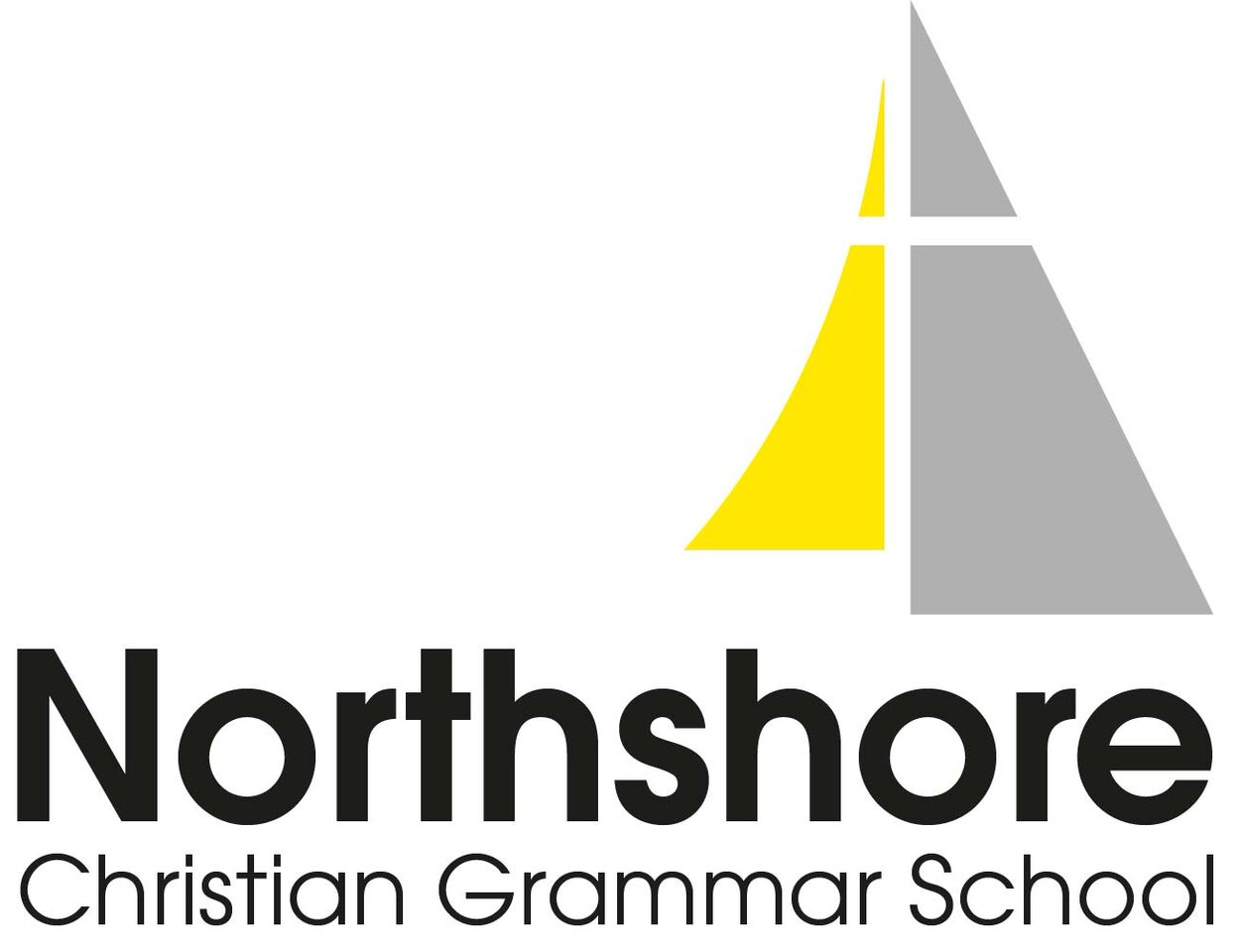 Integrated Curriculum Unit Plan K-6Before the Unit: Biblical Understandings Planning: (Please highlight Character Traits To be Encouraged in this unit)Before the Unit: Concept based Inquiry Planning: Before the Unit:  Planned WA Curriculum Inquiry Focus AreasBefore The Unit: Planning for teaching and learning through inquiryPost Planning after the unit is completed:  Where did child interest and questions lead this inquiry? (Please attach the finished Inquiry Unit to this program on completion)REFLECTION: Considering the planning, process and impact of the inquiryTeacher(s)Subject areasUnit title YearUnit duration Biblical Character TraitsBiblical Character TraitsBiblical Character TraitsBiblical Character TraitsCourageDeuteronomy 31:6 Those who are intellectually courageous earnestly want to know the truth, and so they take risks in the pursuit and promotion of goodness and truth.CarefulnessEphesians 5:15-17 Those who are intellectually careful earnestly want to know the truth; thus, they are reasonably and consistently careful that they do not overlook important details and habitually avoid hasty conclusions based on limited evidence.Tenacity2 Chronicles 15:7Earnestly aiming to seek goodness and truth.FairmindednessPsalm 106:3Earnestly want to know the truth and thus are willing to listen in an even-handed way to differing opinions and then learn to base their opinions on what they believe is the truth.HonestyProverbs 10:9Honestly using the truth, goodness and the knowledge that they gain from their personal growth.Humility1 Peter 3:8 Humble people value truth and admit the limits of their knowledge which leads to personal growth.Generosity2 Corinthians 9:6-8Generous people go to lengths to impart truth and to nurture it in others because they want others to know the truth.CuriosityJeremiah 29:13Being curious about wanting to explore and understand truth and goodness.What is the Truth?What is the Truth?What is the Truth?What is the Truth?We are all a part of the Biblical Narrative of the Bible1. God created everything (Genesis 1:26-28)2. His goodness and character are our examples of how to live (Exodus 34:6)3. We are made in His image, but sin has caused this image to be marred. (Romans 3:23)4. God provided us redemption through His son Jesus for all who receive (John 3:16)5. We are called to show God’s goodness again in our lives, relationships and in the world (Matthew 22:37-40)We are all a part of the Biblical Narrative of the Bible1. God created everything (Genesis 1:26-28)2. His goodness and character are our examples of how to live (Exodus 34:6)3. We are made in His image, but sin has caused this image to be marred. (Romans 3:23)4. God provided us redemption through His son Jesus for all who receive (John 3:16)5. We are called to show God’s goodness again in our lives, relationships and in the world (Matthew 22:37-40)We are all a part of the Biblical Narrative of the Bible1. God created everything (Genesis 1:26-28)2. His goodness and character are our examples of how to live (Exodus 34:6)3. We are made in His image, but sin has caused this image to be marred. (Romans 3:23)4. God provided us redemption through His son Jesus for all who receive (John 3:16)5. We are called to show God’s goodness again in our lives, relationships and in the world (Matthew 22:37-40)We are all a part of the Biblical Narrative of the Bible1. God created everything (Genesis 1:26-28)2. His goodness and character are our examples of how to live (Exodus 34:6)3. We are made in His image, but sin has caused this image to be marred. (Romans 3:23)4. God provided us redemption through His son Jesus for all who receive (John 3:16)5. We are called to show God’s goodness again in our lives, relationships and in the world (Matthew 22:37-40)While planning this unit, consider the following Biblical Learning Opportunities:While planning this unit, consider the following Biblical Learning Opportunities:While planning this unit, consider the following Biblical Learning Opportunities:While planning this unit, consider the following Biblical Learning Opportunities:Scriptures that will lead to students seeing how this inquiry will help our students see their place in the Biblical Narrative StoryBible stories and characters that would develop to the develop of Biblical Character TraitsSharing stories of people both past and present who display Biblical virtues and Biblical Character TraitsHelping our students see the examples of virtues in their lives of the children, parents and staff within their worldDeveloping a community of faith within your classroomDeveloping practices and Character Traits which promote understanding Biblical truthScriptures that will lead to students seeing how this inquiry will help our students see their place in the Biblical Narrative StoryBible stories and characters that would develop to the develop of Biblical Character TraitsSharing stories of people both past and present who display Biblical virtues and Biblical Character TraitsHelping our students see the examples of virtues in their lives of the children, parents and staff within their worldDeveloping a community of faith within your classroomDeveloping practices and Character Traits which promote understanding Biblical truthScriptures that will lead to students seeing how this inquiry will help our students see their place in the Biblical Narrative StoryBible stories and characters that would develop to the develop of Biblical Character TraitsSharing stories of people both past and present who display Biblical virtues and Biblical Character TraitsHelping our students see the examples of virtues in their lives of the children, parents and staff within their worldDeveloping a community of faith within your classroomDeveloping practices and Character Traits which promote understanding Biblical truthScriptures that will lead to students seeing how this inquiry will help our students see their place in the Biblical Narrative StoryBible stories and characters that would develop to the develop of Biblical Character TraitsSharing stories of people both past and present who display Biblical virtues and Biblical Character TraitsHelping our students see the examples of virtues in their lives of the children, parents and staff within their worldDeveloping a community of faith within your classroomDeveloping practices and Character Traits which promote understanding Biblical truthKey ConceptsRelated ConceptsBiblical ConceptsStatement of inquiryStatement of inquiryStatement of inquiryTeacher Planned Inquiry questionsTeacher Planned Inquiry questionsTeacher Planned Inquiry questionsFactualConceptualDebatableWA Curriculum LinksLearning Skills- General CapabilitiesPlanned Assessment Opportunities specifically linked to Judging StandardsWhat activities are planned to tune students into this inquiry?What activities/provocations are planned to help students find out and discover new information based on the WA curriculum?What Biblical learning understandings will be linked in with these activities/provocations?What did your students know at the start of this inquiry?What questions did the students ask as a part of this inquiry?Where did child interest, questions and learning lead this inquiry?What Biblical Understandings were added through this unit?Differentiation Provided During the Unit:After teaching the unit